Об отмене решения Совета сельского поселения Казанский сельсовет муниципального района Альшеевский район Республики Башкортостан от  22.05.2008 года № 37 «Об утверждении Порядка Положения  сбора и вывозы бытовых отходов и мусора на территории сельского поселения Казанский сельсовет муниципального района Альшеевский район Республики Башкортостан » На основании Федерального закона от 29.12.2014 года № 458-ФЗ «О внесении изменений в Федеральный закон «Об отходах производства и потребления» Совет сельского поселения Казанский сельсовет решил: 1.Отменить решение Совета сельского поселения Казанский сельсовет муниципального района Альшеевский район Республики Башкортостан от  22.05.2008 года № 37 «Об утверждении Порядка Положения сбора и вывоза бытовых отходов и мусора на территории сельского поселения Казанский  сельсовет муниципального района Альшеевский район Республики Башкортостан». 2. Настоящее Решение подлежит обнародованию в установленном порядке, размещению на информационном стенде администрации сельского поселения и официальном сайте сельского поселения Казанский сельсовет муниципального района Альшеевский район Республики Башкортостан в сети Интернет (раздел «НПА администрации»)                                    по адресу: http:///kazan.spalshey.ru3. Настоящее Решение вступает в силу со дня подписания.4. Контроль за выполнением настоящего Решения  оставляю за собой. Глава сельского поселения                                  В.Ф.ЮмагузинБАШҡОРТОСТАН РЕСПУБЛИКАҺЫӘЛШӘЙ РАЙОНЫМУНИЦИПАЛЬ РАЙОНЫНЫҢКАЗАНКА АУЫЛ СОВЕТЫАУЫЛ БИЛӘМӘҺЕ СОВЕТЫ(БАШҡОРТОСТАН  РЕСПУБЛИКАҺЫ  ӘЛШӘЙ  РАЙОНЫ  КАЗАНКА  АУЫЛ  СОВЕТЫ)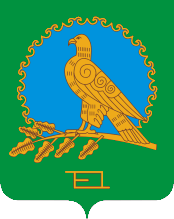 СОВЕТ СЕЛЬСКОГО ПОСЕЛЕНИЯКАЗАНСКИЙ СЕЛЬСОВЕТМУНИЦИПАЛЬНОГО РАЙОНААЛЬШЕЕВСКИЙ РАЙОНРЕСПУБЛИКИБАШКОРТОСТАН(КАЗАНСКИЙ  СЕЛЬСОВЕТ АЛЬШЕЕВСКОГО  РАЙОНА  РЕСПУБЛИКИ  БАШКОРТОСТАН)КАРАР                                                                РЕШЕНИЕ26 июнь  2018 й.               № 135                26 июня  2018 г.